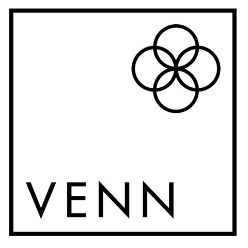 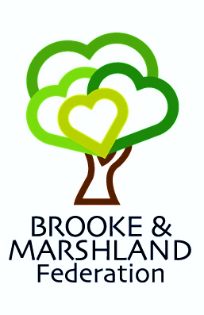 MARSHLAND PRIMARY ACADEMYAdmission Policy 2021-20221. BackgroundIn April 2019, Thorne Moorends Marshland Primary School became part of Venn Academy Trust.Upon conversion, the Academy Trust became its own admissions authority; this means it is responsible for setting its own admissions arrangements. The Local Authority (Doncaster Council) continues to be responsible for co-ordinating all admissions in their area and making offers of places. Further details on how to apply for a school place can be found on the council’s website www.doncaster.gov.uk/admissions.2. Admission Arrangements The admission arrangements set out how many children the schools will admit and how they will decide which applicants will qualify for places if the number of applications is more than the number of places available. Applications for pupils having statements of special educational needs will be dealt with in accordance with the Code of Practice on Special Educational Needs. Where a school is named in a child’s statement following consultation with the Head and Governors, the governing body are required to admit the pupil.If there are fewer applications than places available, all applicants will be allocated a place.After the allocation of statemented pupils, where the number of applications is greater than the remaining places the following criteria will be applied in the order set out below in the academic year 2021-2022:1. Children in public care at the time when preferences are expressed, and those who have been previously looked after, (see note (iv)) 2. Being resident in the catchment area of the preferred school (see note (i))3. Having a brother or sister who will be attending the school at the expected time of admission (see note (ii) below)4. Geographical, with priority given to those living nearest to the school (see notes (i) and (iii) below)(i) The highest priority must be given to looked after children and children who were looked after, but ceased to be so because they were adopted or became subject to a residence order or special guardianship order. Further references to previously looked after children in the Code means children who were adopted (or subject to residence orders or special guardianship orders) immediately following having been looked after. (ii) Residence is defined as the normal family address where the child resides.  Where parents live at separate addresses and have joint custody, the address used will be the one where the child spends the main part of the school week. Childcare arrangements involving relatives’ addresses do not qualify as normal family addresses for this purpose unless there is a court Residence Order in place. (iii) Brothers and sisters include children with the same natural parents living at the same address children with the same natural parents living at different addresses (e.g. due to separation of natural parents) half- brothers/sisters living at the same address step- brothers/sisters living at the same address - children living as part of the same family unit with their parents/guardians at the same address. (iv) The measurement of distance is the straight line measurement from the centre point of the child`s ordinary place of residence to the entrance nearest to the reception point of the school building. In the case of split site schools “entrance nearest to the reception point” will refer to the site the pupil attends for the purpose of morning registration. 3. Published Admissions Number The published admission number for Marshland Primary Academy Primary for the school year 2021- 2022 is 30 pupilsNovember 2019Reviewed ByApproved ByDate of ApprovalVersion ApprovedNext Review DateTrust Board and governorsTrust Board and governors11/20191Autumn term FGB 2020